MADUAGWUNA LOTANNA ONYEDIKA18/ENG04/081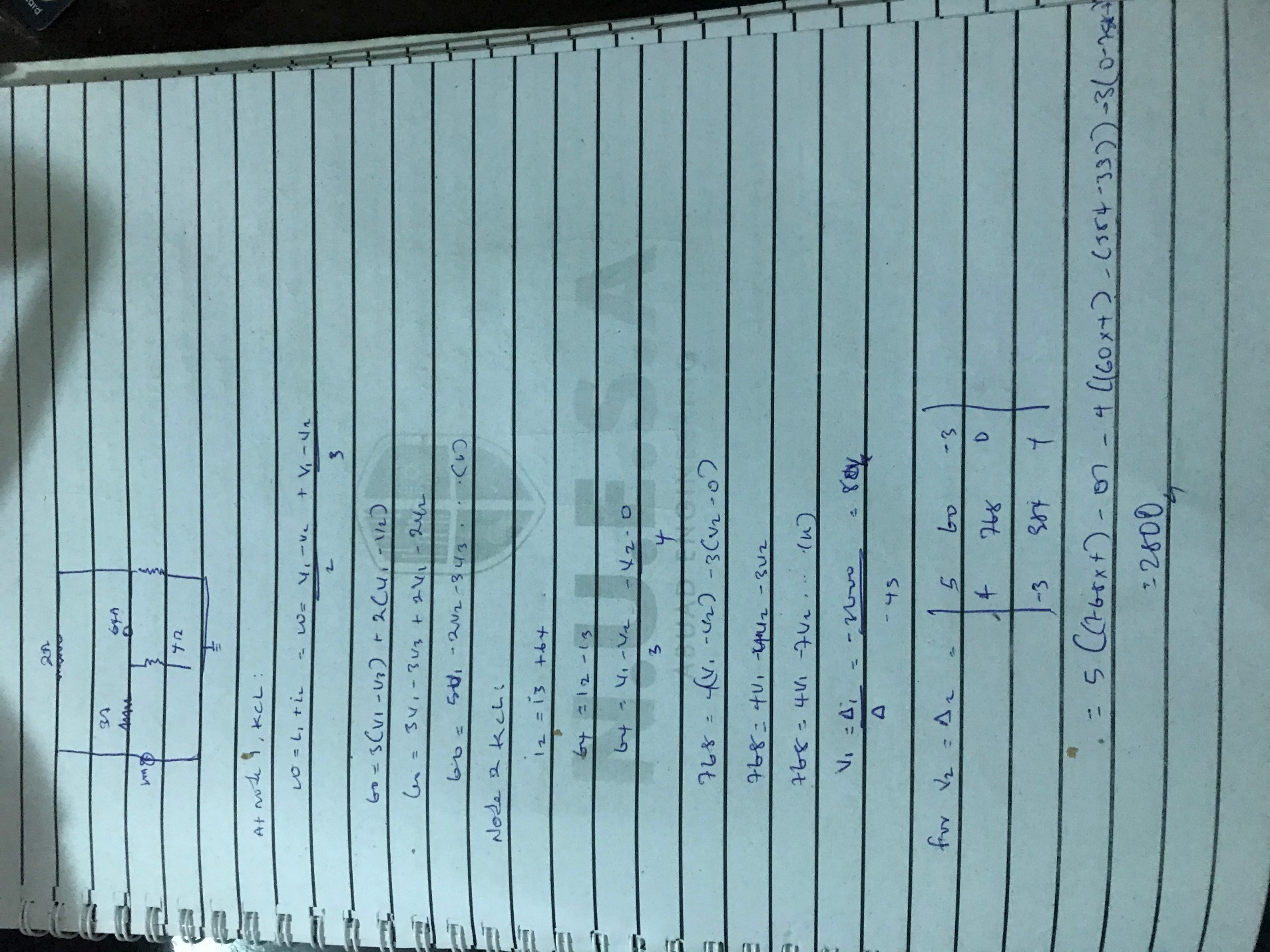 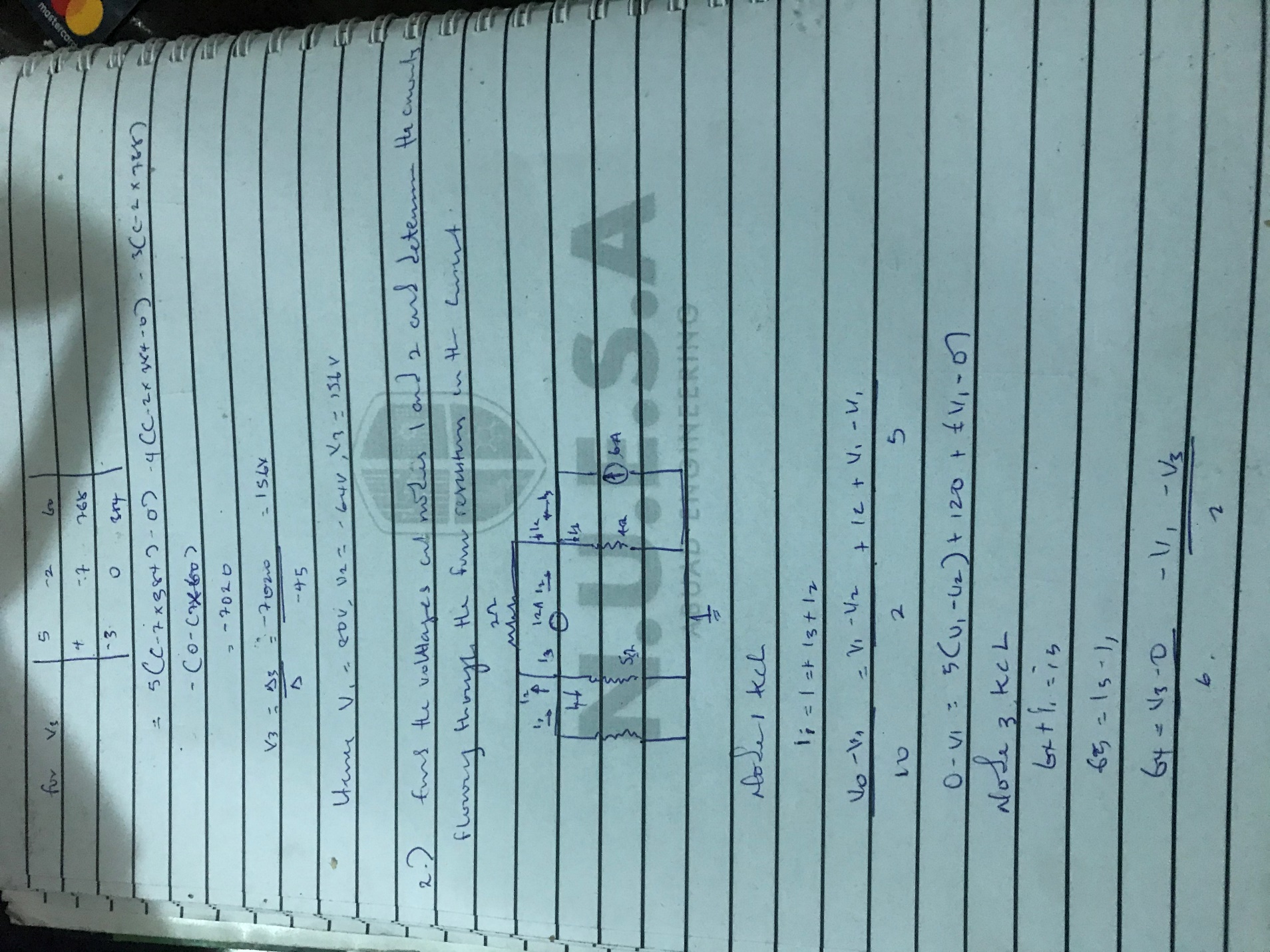 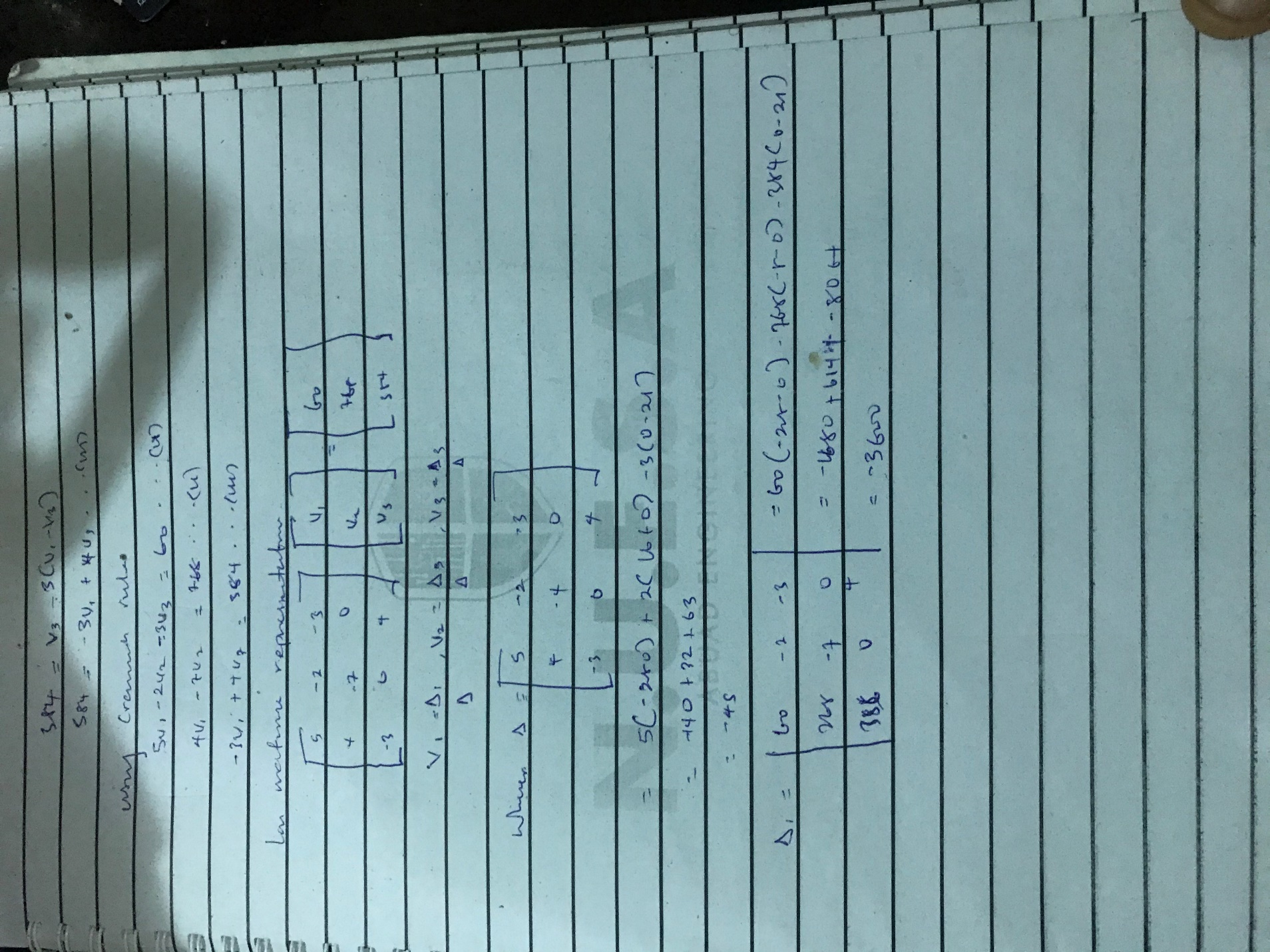 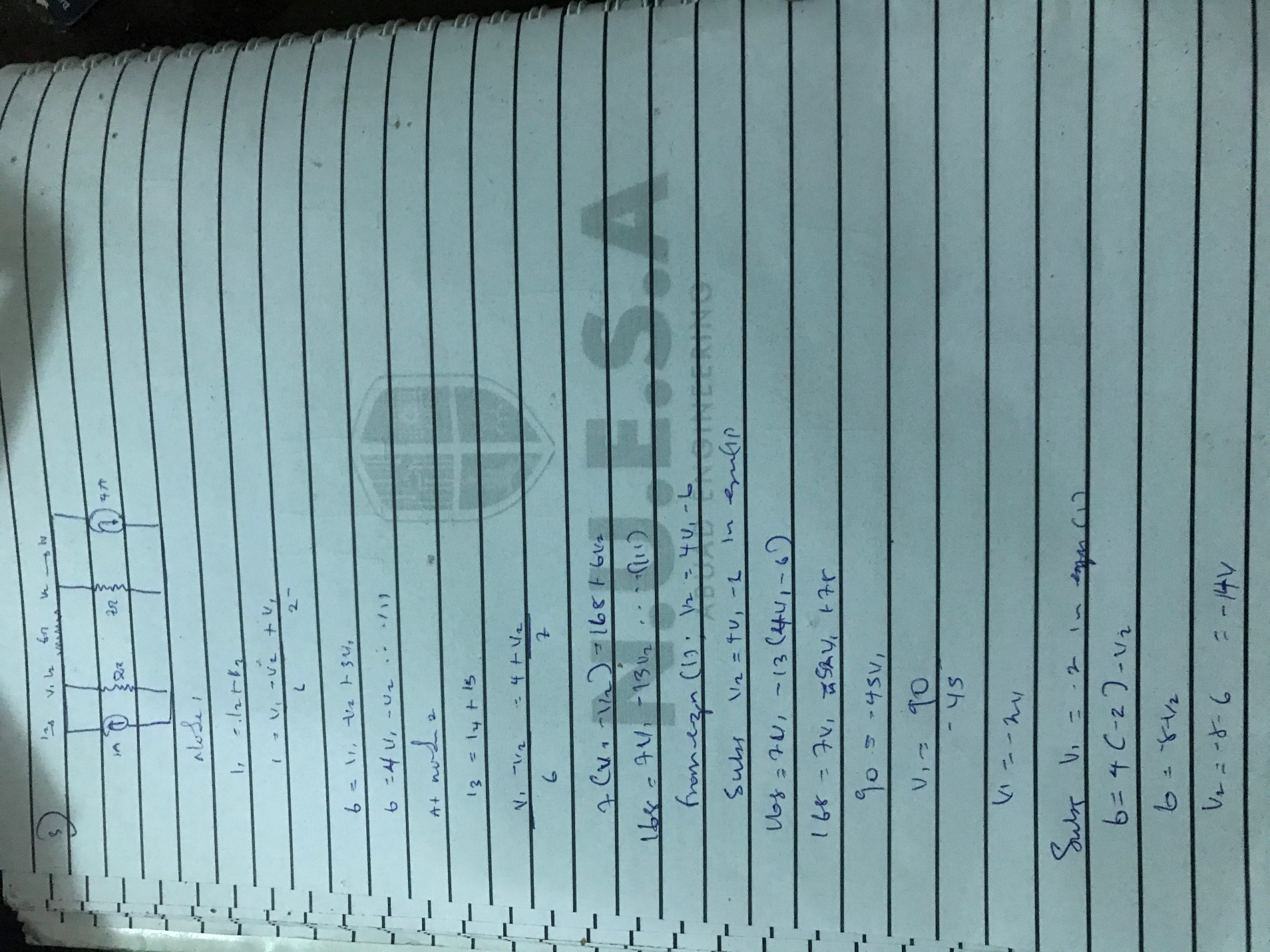 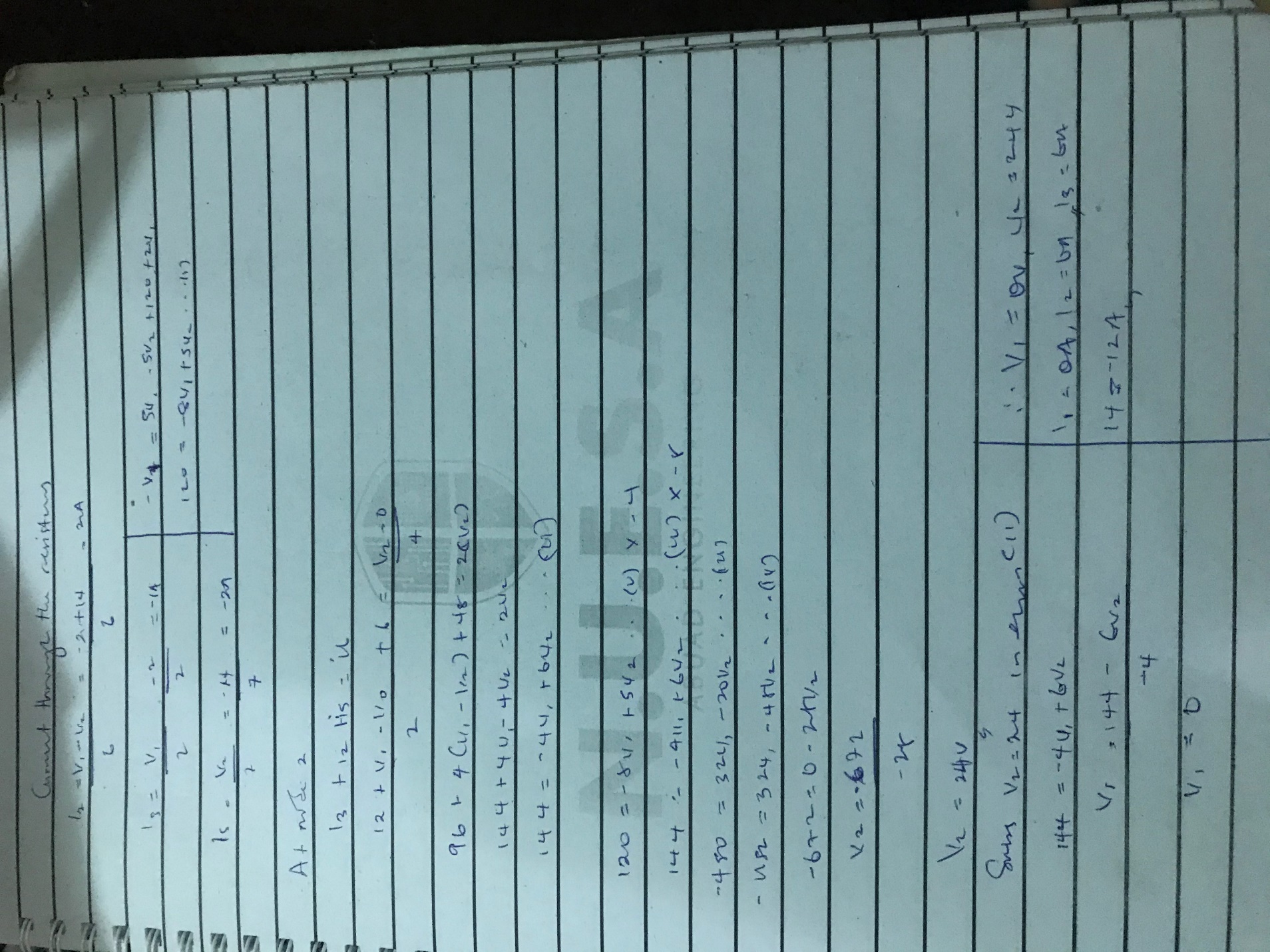 